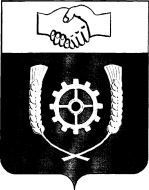      РОССИЙСКАЯ ФЕДЕРАЦИЯ                                    АДМИНИСТРАЦИЯ МУНИЦИПАЛЬНОГО РАЙОНА                КЛЯВЛИНСКИЙ                   Самарской области              ПОСТАНОВЛЕНИЕ             11.01. 2021г.   № 9_____О внесении изменений в постановление Администрации муниципального района Клявлинский от 29.01.2014 года № 25 «Об утверждении муниципальной программы«Модернизация и развитие автомобильных дорог общего пользования местного  значения вне границ  населенных пунктов  в границах муниципального района КлявлинскийСамарской  области на 2014-2023  годы»         В соответствии с постановлением Администрации муниципального района Клявлинский от  01.10.2013 г. № 394  «Об утверждении порядка принятия решений  о разработке, формирования и реализации, оценки эффективности муниципальных программ муниципального района Клявлинский», Администрация муниципального района Клявлинский ПОСТАНОВЛЯЕТ:1. Внести в постановление Администрации муниципального района Клявлинский Самарской области № 25 от 29.01.2014г «Об утверждении  муниципальной программы «Модернизация и развитие автомобильных дорог общего пользования местного значения вне границ  населенных пунктов  в границах муниципального района Клявлинский Самарской области на 2014-2023  годы» (далее - постановление) следующие изменения:1.1 В названии постановления и далее по тексту  слова «на 2014-2023годы» заменить на слова  «на 2014-2024годы»;1.2  В паспорте Программы  раздел «Объемы и источники финансирования» изложить в  следующей редакции : «ОБЪЕМЫ И ИСТОЧНИКИ   ФИНАНСИРОВАНИЯ -  реализация Программы осуществляется за счет средств: Всего -242,964294 млн. рублей, в том числе:  - за счет средств местного бюджета, в том числе         формируемых за счет поступающих в местный   бюджет средств областного бюджета - 4,149617 млн. рублей,- за счет средств муниципального дорожного фонда муниципального района  Клявлинский -  238,814677 млн. рублей, из них: в 2014 году -15,672617 млн. рублей,в том числе:- за счет средств местного бюджета, в том числе         формируемых за счет поступающих в местный   бюджет средств областного бюджета -4,149617 млн. рублей,- за счет средств муниципального дорожного фонда муниципального района  Клявлинский - 11,523000 млн. рублей;в 2015 году - 15,080722 млн. рублей,в том числе:- за счет средств муниципального дорожного фонда муниципального района  Клявлинский - 15,080722 млн. рублей ;в 2016 году - 25,457137 млн. рублей,в том числе:- за счет средств муниципального дорожного фонда  муниципального района  Клявлинский-   25,457137 млн. рублей;в 2017 году - 23,667931 млн. рублей ,в том числе:- за счет средств муниципального дорожного фонда муниципального района  Клявлинский - 23,667931 млн. рублей;в 2018 году - 24,799307 млн. рублей,в том числе:- за счет средств муниципального дорожного фонда  муниципального района  Клявлинский - 24,799307 млн. рублей;в 2019 году - 24,511319 млн. рублей,в том числе:- за счет средств муниципального дорожного фонда  муниципального района  Клявлинский - 24,511319 млн. рублей;в 2020 году – 54,944661 млн. рублей,в том числе:- за счет средств муниципального дорожного фонда  муниципального района  Клявлинский – 54,944661 млн. рублей; в 2021 году - 13,797670 млн. рублей, в том числе:- за счет средств муниципального дорожного фонда  муниципального района  Клявлинский – 13,797670 млн. рублей;в 2022 году – 14,774670 млн. рублей, в том числе:- за счет средств муниципального дорожного фонда  муниципального района  Клявлинский – 14,774670 млн. рублей; в 2023 году – 15,129130 млн. рублей, в том числе:- за счет средств муниципального дорожного фонда  муниципального района  Клявлинский – 15,129130 млн. рублей;в 2024 году – 15,129130 млн. рублей, в том числе:- за счет средств муниципального дорожного фонда  муниципального района  Клявлинский – 15,129130 млн. рублей.».1.3 Раздел 3 Программы «Целевые индикаторы и показатели характеризующие ход и итоги реализации  Программы» изложить в новой  редакции согласно приложения №1 к настоящему постановлению.1.4  Раздел 4 Программы «Перечень программных мероприятий» изложить в  следующей редакции: 1.5. Раздел  5  Программы «Источники финансирования Программы» изложить в следующей редакции: Всего - 242,964294 млн. рублей, в том числе:  - за счет средств местного бюджета, в том числе         формируемых за счет поступающих в местный   бюджет средств областного бюджета - 4,149617 млн. рублей,- за счет средств муниципального дорожного фонда муниципального района  Клявлинский -  238,814677 млн. рублей, из них: в 2014 году -15,672617 млн. рублей,в том числе:- за счет средств местного бюджета, в том числе         формируемых за счет поступающих в местный   бюджет средств областного бюджета -4,149617 млн. рублей,- за счет средств муниципального дорожного фонда муниципального района  Клявлинский - 11,523000 млн. рублей;в 2015 году - 15,080722 млн. рублей,в том числе:- за счет средств муниципального дорожного фонда муниципального района  Клявлинский - 15,080722 млн. рублей ;в 2016 году - 25,457137 млн. рублей,в том числе:- за счет средств муниципального дорожного фонда  муниципального района  Клявлинский-   25,457137 млн. рублей;в 2017 году - 23,667931 млн. рублей ,в том числе:- за счет средств муниципального дорожного фонда муниципального района  Клявлинский - 23,667931 млн. рублей;в 2018 году - 24,799307 млн. рублей,в том числе:- за счет средств муниципального дорожного фонда  муниципального района  Клявлинский - 24,799307 млн. рублей;в 2019 году - 24,511319 млн. рублей,в том числе:- за счет средств муниципального дорожного фонда  муниципального района  Клявлинский - 24,511319 млн. рублей;в 2020 году – 54,944661 млн. рублей,в том числе:- за счет средств муниципального дорожного фонда  муниципального района  Клявлинский – 54,944661 млн. рублей; в 2021 году - 13,797670 млн. рублей, в том числе:- за счет средств муниципального дорожного фонда  муниципального района  Клявлинский – 13,797670 млн. рублей.в 2022 году – 14,774670 млн. рублей, в том числе:- за счет средств муниципального дорожного фонда  муниципального района  Клявлинский – 14,774670 млн. рублей. в 2023 году – 15,129130 млн. рублей, в том числе:- за счет средств муниципального дорожного фонда  муниципального района  Клявлинский – 15,129130 млн. рублейв 2024 году – 15,129130 млн. рублей, в том числе:- за счет средств муниципального дорожного фонда  – 15,129130 млн. рублей.».2. Опубликовать настоящее постановление в районной газете «Знамя Родины» и разместить его в информационно-коммуникационной сети «Интернет» на официальном сайте Администрации муниципального района Клявлинский Самарской области. 3. Настоящее постановление вступает в силу со дня его официального опубликования и распространяется на правоотношения, возникшие с 01.01.2021 года.   4. Контроль за выполнением настоящего постановления  возложить на заместителя Главы района по строительству и ЖКХ   Телегина А.В.Башкирова Н.Т.N 
п/пНаименование 
мероприятия (цели 
использования 
субсидий)ВсегоОбъем финансирования по годам ,млн. руб.Объем финансирования по годам ,млн. руб.Объем финансирования по годам ,млн. руб.Объем финансирования по годам ,млн. руб.Объем финансирования по годам ,млн. руб.Объем финансирования по годам ,млн. руб.Объем финансирования по годам ,млн. руб.Объем финансирования по годам ,млн. руб.Исполнитель 
мероприятияN 
п/пНаименование 
мероприятия (цели 
использования 
субсидий)Всего20142015201620172018201920202021202220232024Исполнитель 
мероприятия1.Строительство автомобильной дороги   «Станция Клявлино-с. Клявлино-Черемшанка»  общего пользования местного значения вне границ населенных пунктов в границах муниципального района Клявлинский Самарской области  в т. ч. 1,3667821,366782-------Администрация  муниципального района Клявлинский Самарской области,   Комитет по управлению муниципальным имуществом администрации                                                                                                                                                                                  муниципального района Клявлинский Самарской области1.средства областного бюджета1,3531141,353114-------Администрация  муниципального района Клявлинский Самарской области,   Комитет по управлению муниципальным имуществом администрации                                                                                                                                                                                  муниципального района Клявлинский Самарской области1.средства бюджета муниципального района Клявлинский Самарской области0,0136680,013668-------Администрация  муниципального района Клявлинский Самарской области,   Комитет по управлению муниципальным имуществом администрации                                                                                                                                                                                  муниципального района Клявлинский Самарской области2.Капитальный ремонт автомобильной дороги  «Станция Клявлино-Шентала-с. Старое Резяпкино» улица Молодежная  общего пользования местного значения вне границ населенных пунктов в границах муниципального района Клявлинский Самарской области  в т. ч.1,0042001,004200-------Администрация  муниципального района Клявлинский Самарской области ,   Комитет по управлению муниципальным имуществом администрации                                                                                                                                                                                  муниципального района Клявлинский Самарской области2.средства областного бюджета 0,9941580,994158--------Администрация  муниципального района Клявлинский Самарской области ,   Комитет по управлению муниципальным имуществом администрации                                                                                                                                                                                  муниципального района Клявлинский Самарской области2.средства бюджета муниципального района Клявлинский Самарской области0,0100420,010042--------Администрация  муниципального района Клявлинский Самарской области ,   Комитет по управлению муниципальным имуществом администрации                                                                                                                                                                                  муниципального района Клявлинский Самарской области3.Капитальный ремонт автомобильной дороги «Старое Семенкино-Новое Семенкино» улица Центральная общего пользования местного значения вне границ населенных пунктов в границах муниципального района Клявлинский Самарской области в т.ч.1,0451691,045169Администрация муниципального района Клявлинский Самарской области, Комитет по управлению муниципальным имуществом администрации муниципального района Клявлинский Самарской области3.средства областного бюджета1,0347171,034717Администрация муниципального района Клявлинский Самарской области, Комитет по управлению муниципальным имуществом администрации муниципального района Клявлинский Самарской области3.средства бюджета муниципального района Клявлинский Самарской области0,0104520,010452Администрация муниципального района Клявлинский Самарской области, Комитет по управлению муниципальным имуществом администрации муниципального района Клявлинский Самарской области4.Капитальный ремонт автомобильной дороги  «Старое Семенкино-Ерилкино» улица Полевая общего пользования местного значения вне границ населенных пунктов в границах муниципального района Клявлинский Самарской области  в т. ч. 0,7753820,775382-------Администрация  муниципального района Клявлинский Самарской области ,   Комитет по управлению муниципальным имуществом администрации                                                                                                                                                                                  муниципального района Клявлинский Самарской области4.средства областного бюджета0,7676280,767628-------Администрация  муниципального района Клявлинский Самарской области ,   Комитет по управлению муниципальным имуществом администрации                                                                                                                                                                                  муниципального района Клявлинский Самарской области4.средства бюджета муниципального района Клявлинский Самарской области0,0077540,007754-------Администрация  муниципального района Клявлинский Самарской области ,   Комитет по управлению муниципальным имуществом администрации                                                                                                                                                                                  муниципального района Клявлинский Самарской области5. Муниципальный дорожный фонд муниципального района Клявлинский Самарской области.В том числе:1.Проектирование, строительств, реконструкция автомобильных дорог:238,77276168,79823711,4810849,75751515,08072214,04072225,4571375,0000023,6679315,00000024,7993075,00000024,5113195,00000054,9446615,00000013,7976705,000014,7746705,000015,1291305,000015,1291305,0000Администрация  муниципального района Клявлинский Самарской области ,   Комитет по управлению муниципальным имуществом администрации                                                                                                                                                                                  муниципального района Клявлинский Самарской области5. 1.1 Выполнение проектных работ по объекту «Строительство мостового перехода через р.Черемшан по ул.Черемшанской в с.Клявлино  м.р.Клявлинский»5,000000--5,0000005,00000-----Администрация  муниципального района Клявлинский Самарской области ,   Комитет по управлению муниципальным имуществом администрации                                                                                                                                                                                  муниципального района Клявлинский Самарской области5. 1.2.Проектирование реконструкции автомобильной дороги: « Бор-Игар –Багряш» до границы муниципального района Клявлинский (3 км)3,3------3,3--Администрация  муниципального района Клявлинский Самарской области ,   Комитет по управлению муниципальным имуществом администрации                                                                                                                                                                                  муниципального района Клявлинский Самарской области5. 1.3. Проектирование реконструкции автомобильной дороги:« ст. Клявлино –с. Клявлино –с. Ерыкла» (1,7км)1,7------1,7--Администрация  муниципального района Клявлинский Самарской области ,   Комитет по управлению муниципальным имуществом администрации                                                                                                                                                                                  муниципального района Клявлинский Самарской области5. 1.4.Реконструкция автомобильной дороги: « Бор-Игар –Багряш» до границы муниципального района Клявлинский (3 км)3,0--------3,0Администрация  муниципального района Клявлинский Самарской области ,   Комитет по управлению муниципальным имуществом администрации                                                                                                                                                                                  муниципального района Клявлинский Самарской области5. 1.5.Реконструкция автомобильной дороги:« ст. Клявлино –с. Клявлино –с. Ерыкла» (1,7км)2,0--------2,0Администрация  муниципального района Клявлинский Самарской области ,   Комитет по управлению муниципальным имуществом администрации                                                                                                                                                                                  муниципального района Клявлинский Самарской области5. 2.Капитальный ремонт и ремонт автомобильных дорог.В том числе:2.1.Ремонт тротуара при автомобильной дороге «Клявлино-с.Клявлино,ул.Чапаевская» вдоль ул.Чапаевской от ул.Кооперативная до ул.Капралова ст.Клявлино Клявлинского  района Самарской области»67,2246581,64084916,6774615,94524318,04230716,8640412,0000003,0000003,0000003,000000Администрация  муниципального района Клявлинский Самарской области ,   Комитет по управлению муниципальным имуществом администрации                                                                                                                                                                                  муниципального района Клявлинский Самарской области5. 3.Содержание автомобильных дорог в нормативном состоянии.102,7498660,0827201,04000020,4571371,990471,7570002,64727847,9446615,79767006,77467007,12913007,1291300Администрация  муниципального района Клявлинский Самарской области ,   Комитет по управлению муниципальным имуществом администрации                                                                                                                                                                                  муниципального района Клявлинский Самарской областиИТОГО:242,96429415,67261715,08072225,45713723,66793124,79930724,51131954,94466113,79767014,77467015,12913015,129130И.о. Главы  муниципального района Клявлинский П.Н. Климашов